О внесении изменения в приказ Министерства государственного имущества Республики Марий Эл от 20 апреля 2009 г. № 1-нп                     (в редакции приказа Министерства государственного имущества Республики Марий Эл от 22 июля 2013 г. № 11-нп)           В соответствии с законом Республики Марий Эл от 23 мая 2017 г. № 27-З «О признании утратившими силу отдельных положений законодательных актов Республики Марий Эл» приказываю:1. Внести в пункт 5 Порядка осуществления органами исполнительной власти Республики Марий Эл полномочий собственника имущества унитарного предприятия Республики                 Марий Эл, утвержденного приказом Министерства государственного имущества Республики Марий Эл от 20 апреля 2009 г. № 1-нп                      (в редакции приказа Министерства государственного имущества Республики Марий Эл от 22 июля 2013 г. № 11-нп), следующее изменение:           абзацы четвертый-десятый  признать утратившими силу.           2. Настоящий приказ вступает в силу по истечении десяти календарных дней со дня его официального опубликования                                  и  не распространяется на правоотношения по залогу  недвижимого имущества, находящегося в хозяйственном ведении государственных унитарных предприятий Республики Марий Эл, возникшие до дня вступления   в силу настоящего приказа.Министр	Н.В.СевостьяноваИсполнительНосырева Е.В.Начальник отдела распоряжения государственной собственностьюВасильева Л.Ю.Начальник правового отделаБуркова Н.А.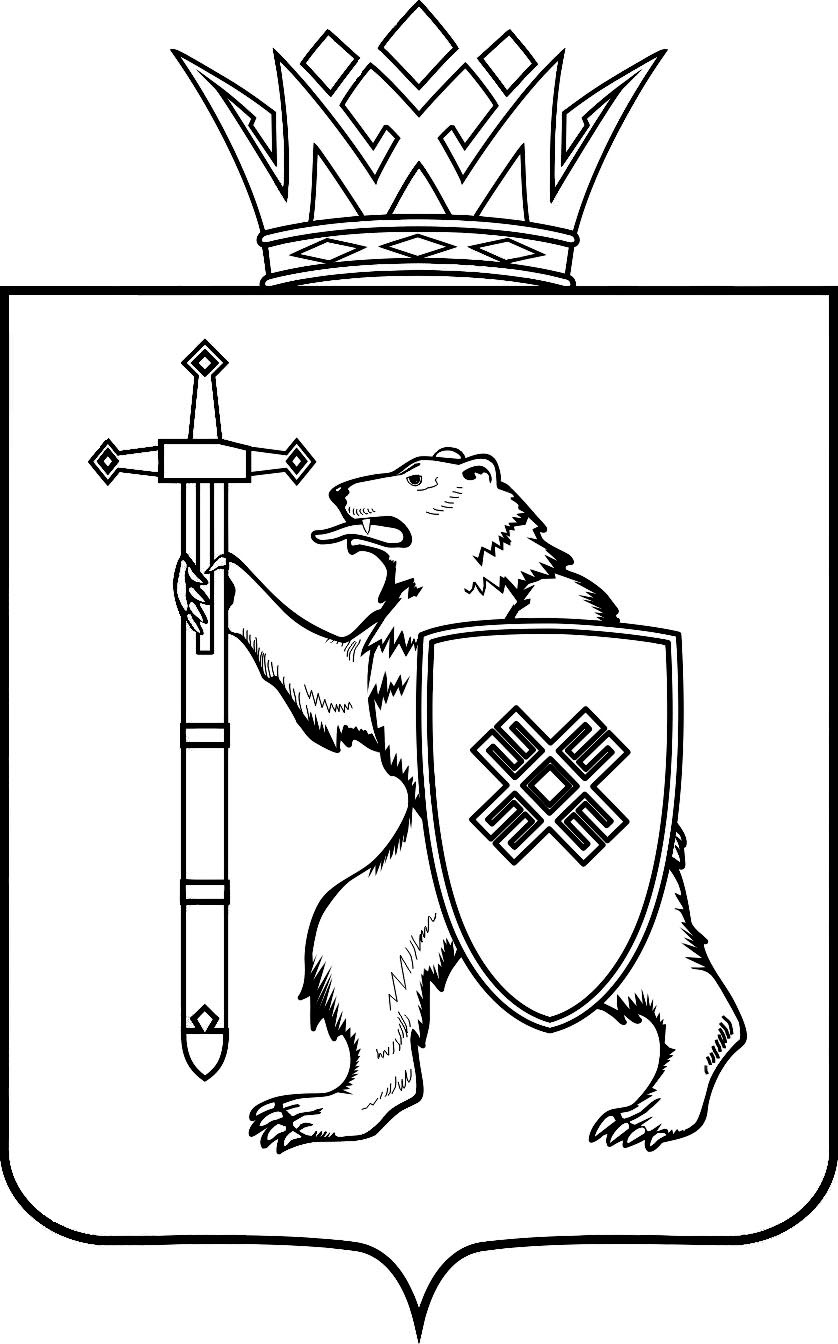 МАРИЙ ЭЛ РЕСПУБЛИКЫНКУГЫЖАНЫШ ПОГОМИНИСТЕРСТВЫЖЕШ У Д Ы КМАРИЙ ЭЛ РЕСПУБЛИКЫНКУГЫЖАНЫШ ПОГОМИНИСТЕРСТВЫЖЕШ У Д Ы КМИНИСТЕРСТВО 
ГОСУДАРСТВЕННОГО ИМУЩЕСТВА
РЕСПУБЛИКИ МАРИЙ ЭЛП Р И К А ЗМИНИСТЕРСТВО 
ГОСУДАРСТВЕННОГО ИМУЩЕСТВА
РЕСПУБЛИКИ МАРИЙ ЭЛП Р И К А ЗМИНИСТЕРСТВО 
ГОСУДАРСТВЕННОГО ИМУЩЕСТВА
РЕСПУБЛИКИ МАРИЙ ЭЛП Р И К А ЗМИНИСТЕРСТВО 
ГОСУДАРСТВЕННОГО ИМУЩЕСТВА
РЕСПУБЛИКИ МАРИЙ ЭЛП Р И К А ЗМИНИСТЕРСТВО 
ГОСУДАРСТВЕННОГО ИМУЩЕСТВА
РЕСПУБЛИКИ МАРИЙ ЭЛП Р И К А Зот    июня20172017г.№